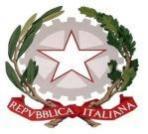 ISTITUTO DI ISTRUZIONE SUPERIORE STATALE“ ROSINA SALVO “- TRAPANISede: Via Marinella, 1 – 91100 TRAPANI – Tel 0923 22386 – Fax:0923 23505 -E-mail (PEC):tpis031005@pec.istruzione.it – E-mail (PEO):tpis031005@istruzione.itCodice meccanografico: TPIS031005 – C.F. 93072110815 - sito internet www.rosinasalvo.edu.itCOMUNICAZIONE F.S. AREA 3N. 36Trapani, 22/03/2024                             		   Agli alunni e ai docenti delle classi interessate                                                                                                                                                                                              Al Personale ATA	 Al DSGA                   	                                                          Al SitoAl R.E.Le classi 2^I e 2^L, il giorno 27 marzo, effettueranno un’escursione guidata dal dott. Nicola Napolitano all’interno della Riserva orientata delle saline di Trapani Paceco, affidata in gestione al WWF. Per la visita in riserva, ai partecipanti alle escursioni è consigliato indossare scarpe comode, abbigliamento adatto a sentieri sterrati, cappellino per ripararsi dal sole, giacca a vento.La visita didattica metterà in evidenza sia le peculiarità naturalistiche del territorio, anche tramite attività di birdwatching, che quelle della salicoltura.Gli studenti, muniti di autorizzazione,  si recheranno autonomamente  presso la Salina Chiusicella, via Giuseppe Verdi 21- Paceco,  dove, alle ore 9:15   incontreranno i docenti accompagnatori,  prof. ssa P. Aristodemo  e prof.ssa  G. Lo Presti .Al termine dell’attività saranno licenziati Prof.ssa Enza MessinaF.S. Area 3                                                                  Firma autografa sostituita a mezzo stampa,                                    ai sensi dell’art.3,comma 2,del D. Lgs.n.39/93